Majadahonda........de................de.......Fdo:1 Especifique el sector CRS preponderante y principal de la intervención; en caso de que establezca más de uno, sólo se tendrá en consideración el primero. 	I. DATOS DE LA ENTIDAD SOLICITANTE	 10. Actuaciones más relevantes en proyectos de cooperación realizados en la zona.	 11. Actuaciones más relevantes en proyectos de cooperación en los últimos 2 años.	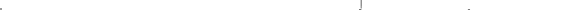  	II. DATOS DE LA CONTRAPARTE LOCAL.	(Abrir una fila para cada persona integrante del proyecto)RELACIÓN ORIENTATIVA DE ANEXOS:1.- Documentación de la contraparte local (Escritura de constitución, organigrama, relación de personal contratado, memoria de actividades…)2.- Mapas de localización3.- Documentación socioeconómica (estudios socio económicos, estudios previos de identificación…)4.- Documentación complementaria para el desarrollo del proyecto (planos y memoria técnica de construcción, material sobre las actividades, temarios de capacitación...)5.- Documentación sobre los recursos (presupuestos, facturas pro forma...)6.- Documentación sobre viabilidad (cartas de apoyo, compromisos, convenios con autoridades locales u otros actores de desarrollo en la zona…)1.Nombre de la Entidad.	Siglas1.Nombre de la Entidad.	SiglasNIFNIF2. Sede Social/ Delegación en la Comunidad de Madrid.Dirección:Teléfono/ Fax: Correo Electrónico:Página Web:	e-mail:3. Naturaleza Jurídica de la Entidad.¿Posee calificación de utilidad pública?	Si	No4. Fecha de constitución:5. Registro y fecha de inscripción en la A.E.C.I6. Fines de la Entidad según Estatutos.7. Información relativa al representante legal de la ONGDNombre y Apellidos:Cargo/ actividad en la organización: Teléfono/Fax :e-mail:8. Información relativa a la persona responsable del proyecto en la ong.Nombre y apellidos:DNI:Teléfono/Fax. e-mail:Experiencia en la gestión de proyectos de cooperación al desarrollo y en el país de ejecución:9. Número de personas que componen la Entidad:Nombre y apellidos del Presidente: Fecha de elección:Teléfono/ Fax	e-mail:Remunerado:Voluntario:Socios:ProyectoPaísSectorAñoImporteEntidad/es Cofinanciadora/sObservaciones:Observaciones:Observaciones:Observaciones:Observaciones:Observaciones:ProyectoPaísSectorAñoImporteEntidad/es Cofinanciadora/sObservaciones:Observaciones:Observaciones:Observaciones:Observaciones:Observaciones:12. ¿Pertenece a alguna Federación o Coordinadora de ONGD?.Si	NoEn caso afirmativo indicar la Federación y/o Coordinadora a la que pertenece.13.¿ Pertenece a alguna Red nacional o internacional de cooperación?Si	NoEn caso afirmativo indicar la red a la que pertenece.14. Otras Financiaciones.14. Otras Financiaciones.14. Otras Financiaciones.14. Otras Financiaciones.14. Otras Financiaciones.14. Otras Financiaciones.14. Otras Financiaciones.¿Han recibido fondos privados durante el año anterior a esta convocatoria?SiSiSiNoNoNoEn caso afirmativo, indicar cuantía.En caso afirmativo, indicar cuantía.En caso afirmativo, indicar cuantía.En caso afirmativo, indicar cuantía.En caso afirmativo, indicar cuantía.En caso afirmativo, indicar cuantía.En caso afirmativo, indicar cuantía.¿Han recibido fondos públicos durante el año	Si¿Han recibido fondos públicos durante el año	SiNoNoanterior a esta convocatoria?En caso afirmativo pormenorizar cuantías e Instituciones.anterior a esta convocatoria?En caso afirmativo pormenorizar cuantías e Instituciones.anterior a esta convocatoria?En caso afirmativo pormenorizar cuantías e Instituciones.anterior a esta convocatoria?En caso afirmativo pormenorizar cuantías e Instituciones.anterior a esta convocatoria?En caso afirmativo pormenorizar cuantías e Instituciones.anterior a esta convocatoria?En caso afirmativo pormenorizar cuantías e Instituciones.anterior a esta convocatoria?En caso afirmativo pormenorizar cuantías e Instituciones.15. Vínculos en la gestión del proyecto¿Presenta el proyecto para su gestión otra/s ONG?	Si	No En caso afirmativo indicar esta/s.16. Vínculos con el Ayuntamiento de Majadahonda.16. Vínculos con el Ayuntamiento de Majadahonda.16. Vínculos con el Ayuntamiento de Majadahonda.16. Vínculos con el Ayuntamiento de Majadahonda.ProyectoAñoImporte concedidoSituación actual¿Ofrece su participación en actividades y campañas de Sensibilización relacionadas con la solidaridad quePromueva el Ayuntamiento de Majadahonda?	Si	No Tipos de campaña:Exposiciones	Charlas/ mesas redondas	Formación de VoluntariosOtras (Indicar).....................................................................................................................¿Ofrece su participación en actividades y campañas de Sensibilización relacionadas con la solidaridad quePromueva el Ayuntamiento de Majadahonda?	Si	No Tipos de campaña:Exposiciones	Charlas/ mesas redondas	Formación de VoluntariosOtras (Indicar).....................................................................................................................¿Ofrece su participación en actividades y campañas de Sensibilización relacionadas con la solidaridad quePromueva el Ayuntamiento de Majadahonda?	Si	No Tipos de campaña:Exposiciones	Charlas/ mesas redondas	Formación de VoluntariosOtras (Indicar).....................................................................................................................¿Ofrece su participación en actividades y campañas de Sensibilización relacionadas con la solidaridad quePromueva el Ayuntamiento de Majadahonda?	Si	No Tipos de campaña:Exposiciones	Charlas/ mesas redondas	Formación de VoluntariosOtras (Indicar).....................................................................................................................17.Nombre de la Entidad.NIF/CIF/ Número Registro Legal.18. Sede SocialDirección:Teléfono/ Fax: Correo Electrónico:Página Web:	e-mail:19. Naturaleza Jurídica de la Entidad.20. Fecha de constitución.21. Fines de la Entidad según Estatutos.22. Responsable del proyecto.Nombre: Cargo: Experiencia:23. Proyectos de cooperación realizados en la zona,23. Proyectos de cooperación realizados en la zona,23. Proyectos de cooperación realizados en la zona,23. Proyectos de cooperación realizados en la zona,23. Proyectos de cooperación realizados en la zona,23. Proyectos de cooperación realizados en la zona,ProyectoPaísSectorAñoImporteEntidad/es Cofinanciadora/sObservaciones:Observaciones:Observaciones:Observaciones:Observaciones:Observaciones:24. Listado de proyectos realizados en colaboración con la ONGD española.24. Listado de proyectos realizados en colaboración con la ONGD española.24. Listado de proyectos realizados en colaboración con la ONGD española.24. Listado de proyectos realizados en colaboración con la ONGD española.24. Listado de proyectos realizados en colaboración con la ONGD española.24. Listado de proyectos realizados en colaboración con la ONGD española.ProyectoPaísSectorAñoImporteEntidad/es Cofinanciadora/sObservaciones:Observaciones:Observaciones:Observaciones:Observaciones:Observaciones:25. Otras experiencias relevantes en cooperación en los últimos dos años25. Otras experiencias relevantes en cooperación en los últimos dos años25. Otras experiencias relevantes en cooperación en los últimos dos años25. Otras experiencias relevantes en cooperación en los últimos dos años25. Otras experiencias relevantes en cooperación en los últimos dos años25. Otras experiencias relevantes en cooperación en los últimos dos añosProyectoPaísSectorAñoImporteEntidad/es Cofinanciadora/sObservaciones:Observaciones:Observaciones:Observaciones:Observaciones:Observaciones:III. FICHA RESUMEN DEL PROYECTO. 26. Titulo y breve descripción del proyecto para el que se solicita la colaboración, especificando el Objetivo Principal y los Objetivos Secundarios.Breve descripción:27. País de ejecución y área geográfica.28. Sector / subsector CAD CRS de cooperación.29. Duración.Fecha de inicio prevista.Fecha de finalización prevista.30. Descripción de los beneficiarios.Nº de beneficiarios directos.Nº beneficiarios indirectos.Criterios de selección.Participación de los beneficiarios en el origen y desarrollo del proyecto:31. Naturaleza del proyecto.31. Naturaleza del proyecto.31. Naturaleza del proyecto.Considera que el proyecto contempla alguna o varias de estas facetas:Considera que el proyecto contempla alguna o varias de estas facetas:Considera que el proyecto contempla alguna o varias de estas facetas:Sectores de población más desfavorecidos en áreas de prioridad humana básica como son la educación, salud y la nutrición.SiNoEnfoque de desarrollo humano cuyo objetivo son los sectores más vulnerables de la población.SiNoProyectos de desarrollo en el ámbito de la agricultura, la promoción de la mujer y la promoción técnica.SiNoProyectos de desarrollo en el ámbito de los derechos humanos y consolidación de la democracia.SiNoCarácter integral con apreciación global del problema a tratar.SiNoEl proyecto tiene proyección temporal.SiNo32. Localización del proyecto.33. Antecedentes, contexto y justificación.Contexto geográfico, social, cultural, económico y político de la zona en la que se va a ejecutar el proyecto:Proceso de identificación de la iniciativa:Problema o necesidad que se pretende abordar y justificación de la alternativa elegida:34. Matriz de Planificación.34. Matriz de Planificación.34. Matriz de Planificación.Indicadores Objetivamente Verificables (IOV)Fuentes de verificaciónObjetivo General (O.G.)Objetivo específico (O.E.)Indicadores Objetivamente Verificables (IOV)Fuentes de verificaciónResultados Esperados (R.E.)Actividades relacionados con cada resultado (A)Recursos Humanos y materiales necesarios:35. Actividades que incluye el proyecto y calendario previsto.35. Actividades que incluye el proyecto y calendario previsto.35. Actividades que incluye el proyecto y calendario previsto.35. Actividades que incluye el proyecto y calendario previsto.35. Actividades que incluye el proyecto y calendario previsto.35. Actividades que incluye el proyecto y calendario previsto.35. Actividades que incluye el proyecto y calendario previsto.35. Actividades que incluye el proyecto y calendario previsto.35. Actividades que incluye el proyecto y calendario previsto.35. Actividades que incluye el proyecto y calendario previsto.35. Actividades que incluye el proyecto y calendario previsto.35. Actividades que incluye el proyecto y calendario previsto.35. Actividades que incluye el proyecto y calendario previsto.ActividadesMESMESMESMESMESMESMESMESMESMESMESMESActividades12345678910111236. Estrategia de Intervención y Metodología empleada.	37. Coste total del proyecto.37.1 Contribuciones exteriores en efectivo.37.1 Contribuciones exteriores en efectivo.Financiación de la ONGD española.EurosFinanciación pública.EurosOtras fuentes de financiación.EurosImporte solicitado al Ayuntamiento de Majadahonda.EurosTotal Financiación ExteriorEuros37.2 Contribuciones locales en efectivo (Euros)37.2 Contribuciones locales en efectivo (Euros)37.2 Contribuciones locales en efectivo (Euros)Financiación de la ONG local.TotalEfectivoFinanciación de la ONG local.TotalValorizadoFinanciación pública.TotalEfectivoFinanciación pública.TotalValorizadoOtras fuentes de financiación y beneficiarios.TotalEfectivoOtras fuentes de financiación y beneficiarios.TotalValorizadoTotal contribución local“Efectivo”Total Contribución local “Valorizado”Total Contribución local38.1. Desglose presupuestario por partidas y cofinanciadores38.1. Desglose presupuestario por partidas y cofinanciadores38.1. Desglose presupuestario por partidas y cofinanciadores38.1. Desglose presupuestario por partidas y cofinanciadores38.1. Desglose presupuestario por partidas y cofinanciadores38.1. Desglose presupuestario por partidas y cofinanciadores38.1. Desglose presupuestario por partidas y cofinanciadores38.1. Desglose presupuestario por partidas y cofinanciadores38.1. Desglose presupuestario por partidas y cofinanciadores38.1. Desglose presupuestario por partidas y cofinanciadoresPARTIDASPARTIDASCONTRIBUCIONES EXTERIORES EFECTIVOCONTRIBUCIONES EXTERIORES EFECTIVOCONTRIBUCIONES EXTERIORES EFECTIVOCONTRIBUCIONES EXTERIORES EFECTIVOCONTRIBUCIONES LOCALES Y VALORIZACIÓNCONTRIBUCIONES LOCALES Y VALORIZACIÓNCONTRIBUCIONES LOCALES Y VALORIZACIÓNCONTRIBUCIONES LOCALES Y VALORIZACIÓNCOSTETOTALCOSTETOTALPARTIDASPARTIDASAYTO. MAJADAHONDAONGOTROSTOTALOLOTROSBENEFICIA RIOSTOTALCOSTETOTALCOSTETOTALCOSTES DIRECTOSCOSTES DIRECTOSA.I. TerrenosA.I. TerrenosA.II. ConstrucciónA.II. ConstrucciónA.III. Equipos y SuministrosA.III. Equipos y SuministrosA.IV. Personal LocalA.IV. Personal LocalA.V. Personal ExpatriadoA.V. Personal ExpatriadoA.VI. Viajes y EstanciasA.VI. Viajes y EstanciasA.VII. FuncionamientoA.VII. FuncionamientoA.VIII. Fondo RotativoA.VIII. Fondo RotativoA.IX. Imprevistos (max. 5%)A.IX. Imprevistos (max. 5%)TOTAL COSTES DIRECTOSTOTAL COSTES DIRECTOSPorcentaje s/ C. Directos totalesPorcentaje s/ C. Directos totalesCOSTES INDIRECTOSCOSTES INDIRECTOSB.I. Gtos. Adm. ONG españolaB.I. Gtos. Adm. ONG españolaB.II. Gtos. Adm. OLB.II. Gtos. Adm. OLTOTAL COSTES INDIRECTOSTOTAL COSTES INDIRECTOSTOTAL GENERAL EN EUROSTOTAL GENERAL EN EUROSPorcentaje sobre Total columnaPorcentaje sobre Total columna38.2. Desglose presupuestario por partidas y subpartidas (Insertar tantas filas por partida como sea necesario)38.2. Desglose presupuestario por partidas y subpartidas (Insertar tantas filas por partida como sea necesario)38.2. Desglose presupuestario por partidas y subpartidas (Insertar tantas filas por partida como sea necesario)38.2. Desglose presupuestario por partidas y subpartidas (Insertar tantas filas por partida como sea necesario)38.2. Desglose presupuestario por partidas y subpartidas (Insertar tantas filas por partida como sea necesario)38.2. Desglose presupuestario por partidas y subpartidas (Insertar tantas filas por partida como sea necesario)38.2. Desglose presupuestario por partidas y subpartidas (Insertar tantas filas por partida como sea necesario)38.2. Desglose presupuestario por partidas y subpartidas (Insertar tantas filas por partida como sea necesario)38.2. Desglose presupuestario por partidas y subpartidas (Insertar tantas filas por partida como sea necesario)38.2. Desglose presupuestario por partidas y subpartidas (Insertar tantas filas por partida como sea necesario)PARTIDASPARTIDASCONTRIBUCIONES EXTERIORES EFECTIVOCONTRIBUCIONES EXTERIORES EFECTIVOCONTRIBUCIONES EXTERIORES EFECTIVOCONTRIBUCIONES EXTERIORES EFECTIVOCONTRIBUCIONES LOCALES Y VALORIZACIÓNCONTRIBUCIONES LOCALES Y VALORIZACIÓNCONTRIBUCIONES LOCALES Y VALORIZACIÓNCONTRIBUCIONES LOCALES Y VALORIZACIÓNCOSTETOTALCOSTETOTALPARTIDASPARTIDASAYTO. MAJADAHONDAONGOTROSTOTALOLOTROSBENEFICIA RIOSTOTALCOSTETOTALCOSTETOTALCOSTES DIRECTOSCOSTES DIRECTOSA.I. TerrenosA.I. TerrenosA.II. ConstrucciónA.II. ConstrucciónA.III. Equipos y SuministrosA.III. Equipos y SuministrosA.IV. Personal LocalA.IV. Personal LocalA.V. Personal ExpatriadoA.V. Personal ExpatriadoA.VI. Viajes y EstanciasA.VI. Viajes y EstanciasA.VII. FuncionamientoA.VII. FuncionamientoA.VIII. Fondo RotativoA.VIII. Fondo RotativoA.IX. Imprevistos (max. 5%)A.IX. Imprevistos (max. 5%)TOTAL COSTES DIRECTOSTOTAL COSTES DIRECTOSPorcentaje s/ C. DirectosPorcentaje s/ C. DirectosCOSTES INDIRECTOSCOSTES INDIRECTOSB.I. Gtos. Adm. ONG españolaB.I. Gtos. Adm. ONG españolaB.II. Gtos. Adm. OLB.II. Gtos. Adm. OLTOTAL COSTES INDIRECTOSTOTAL COSTES INDIRECTOSTOTAL GENERAL EN EUROSTOTAL GENERAL EN EUROSPorcentaje sobre TotalesPorcentaje sobre Totales39. Personal remunerado.39. Personal remunerado.39. Personal remunerado.39. Personal remunerado.39. Personal remunerado.NúmeroActividadSueldoMesescontratadosPersonal localPersonal expatriado40. Personal Voluntario.41. 1. Viabilidad y sostenibilidad del proyecto. Factores socio-culturales ymedioambientalesGrado de implicación y motivación de los beneficiarios.Grado de participación local en la concepción y ejecución del proyecto.Análisis de género e indicadores de impacto.Impacto medioambiental:41.2. Viabilidad y Sostenibilidad. Factores socio-políticosActitud de las autoridades locales. Políticas de apoyo:Cuestiones legales. Propiedad de las infraestructuras y equipos:42.2. Viabilidad y Sostenibilidad. Factores técnicosTecnología utilizada y adecuación al medio:Asistencia técnica necesaria para el mantenimiento:42. 3. Viabilidad y Sostenibilidad. Factores económico-financierosDisponibilidad de recursos locales:Capacidad financiera, presupuestaria y de gestión de la ONG local:Análisis económico de viabilidad:Gestión del proyecto una vez concluida la financiación externa:Procedimientos de transferencia del proyecto a los beneficiarios y/o contraparte42.4. Viabilidad y Sostenibilidad. Factores de riesgo para la sostenibilidad43. Seguimiento y evaluación del proyectoMetodología del seguimiento. Papel de la ONG española, de la OL y de los beneficiarios:Procesos de evaluación prevista. Papel de la ONG española, de la OL y de los beneficiarios:44. Visibilidad de la Cooperación Municipal de Majadahonda.45. Acciones de comunicación del proyecto en el Ayuntamiento de Majadahonda.